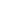 Главная / Новости / Министерство экономического развития и промышленности РК сообщает / 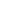 Одним из главных вопросов, которые сегодня обсуждали на заседании карельского правительства, стал вопрос, посвященный развитию конкуренции в республике. - В апреле под председательством Владимира Путина состоялся Государственный совет по вопросу приоритетных направлений деятельности субъектов Российской Федерации по содействию развитию конкуренции в стране. Сегодняшнее заседание – это продолжение тех тем и задач, которые были озвучены на Государственном совете, - сказал Артур Парфенчиков, Глава республики Карелия. В марте прошлого года правительством республики был утвержден план мероприятий по содействию развитию конкуренции в регионе. О том, как шло его исполнение, рассказал Дмитрий Родионов, заместитель премьер-министра по вопросам экономики. Напомним, реализацию положения стандарта развития конкуренции, который был утвержден постановлением правительства с 5 сентября 2015 года, осуществляет все российские регионы. Стандарт является одним из ключевых инструментов для формирования и реализации конкурентной политики на региональном уровне. Он представляет собой пошаговую инструкцию для органов исполнительной власти субъектов Российской Федерации в части выработки механизмов реализации данной политики.  1 марта 2016 года принято распоряжение Главы Республики Карелия № 67-р «Об обеспечении внедрения в Республике Карелия стандарта развития конкуренции в субъектах Российской Федерации». Уполномоченным органом по координации деятельности по содействию развитию конкуренции в республике является Министерство экономического развития и промышленности РК. В марте 2016 года Главой республики утвержден перечень мероприятий по содействию развитию конкуренции и по развитию конкурентной среды в Республике Карелия, содержащий перечень социально значимых рынков и перечень системных мероприятий по развитию конкурентной среды в Республике Карелия.  В перечень социально значимых рынков по развитию конкуренции в Республике Карелии включено 11обязательных рынков. Такие социально значимые рынки есть в каждом регионе. Оба перечня содержат конкретные индикаторные показатели и планы на трехлетний период до 2018 года. По словам Дмитрия Родионова, по всем 11 рынкам установлены 36 плановых значений. По итогам работы за 2017 года республика не выполнила шесть индикаторных показателей из запланированных. Среди них: услуги дошкольного образования, детского отдыха, в сфере ЖКХ и медицины. Помимо установленных целевых показателей по основным рынкам на систему развития конкуренции также влияют утвержденные показатели по системным мероприятиями развития конкуренции. Из плановых показателей 11 показателей не достигнуто 4. Среди невыполненных наиболее ключевые закупки у субъектов малого и среднего бизнеса, соотношение количества приватизированных в 2015-2018 годах имущественных комплексов ГУПов и общего количества ГУПов, осуществлявших деятельность в 2015-2018 годах. Подводя итоги выполнения показателей, Дмитрий Родионов обратил внимание на то, что из 47 установленных «дорожной картой» плановых показателей, выполнено 37, из которых 20 выполнены в большем объеме, чем установлено. Рейтинг республики за 2017 году по итогам приведённой работы будет известен в июне этого года. На создание благоприятной конкурентной среды также  оказывает влияние эффективная работа двух совещательных органов: Совет по улучшению инвестиционного климата и развитию конкуренции в Карелии и Совет потребителей при Главе Карелии по вопросам деятельности субъектов естественных монополий. В 2018 году состав Совета по улучшению инвестиционного климата и развитию конкуренции в РК будет обновлен. С учетом лучших практик других регионов в состав Совета войдет больше представителей предпринимательского сообщества. Говоря о ежегодном мониторинге состояния развития конкурентной среды на рынках товаров, работ и услуг, вице-премьер отметил, что в 2017 году Министерством экономического развития и промышленности Республики Карелия среди субъектов малого и среднего предпринимательства проводился соответствующий опрос. Итоги опроса свидетельствуют о том, что действующее количество на рынке организаций, являются достаточным для обеспечения свободной конкуренции различного вида товаров, работ и услуг. При этом избыточным респонденты признают рынок розничной торговли, а недостаточными - рынки услуг дошкольного образования, отдыха и медуслуг. Выше всего качество товаров услуг оценивают на рынках связи, культуры, розничной торговли. Ниже всего - на рынке медуслуг, ЖКХ, пассажирских перевозок наземным транспортом. Завершая доклад, Дмитрий Родионов сказал, что сегодня основные задачи правительства в сфере развития конкурентной среды – сформировать перечень дополнительных приоритетных рынков, организовать работу по вовлечению органов местного самоуправления в развитие конкурентной среды, расширить возможности доступа к государственным закупкам представителей малого и среднего предпринимательства, развитие такой формы торговли как ярмарки. - Мы вправе принимать необходимые экономические решения, законы, преференции, которые создают определенные экономические составляющие для развития бизнеса, но главное, чтобы не было административного ограничения тех или иных позиций в сфере конкуренции, - подчеркнул Артур Парфенчиков, Глава Республики Карелия. Руководитель региона вынес на голосование внесенные предложения в проект решения правительства с учетом высказанных предложений. Члены правительства единогласно проголосовали за это решение. Исходная страница: http://www.gov.karelia.ru/gov/News/2018/05/0510_42.html Создано 10 мая 2018. Отредактировано 10 мая 2018.
© Администрация Главы Республики Карелия, 1998-2016 
При использовании материалов гиперссылка на портал обязательна. 